HT1508系列小型化无风扇工控电脑（BOX）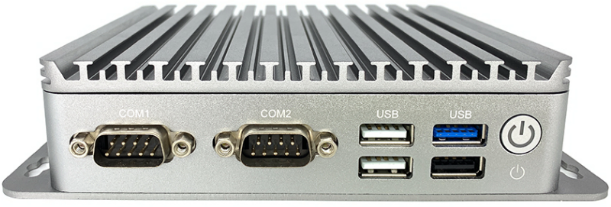 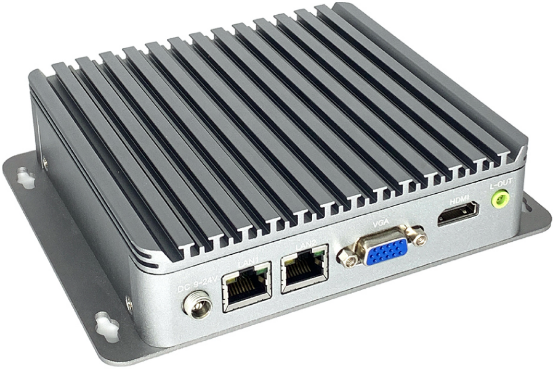 HT1508产品尺寸图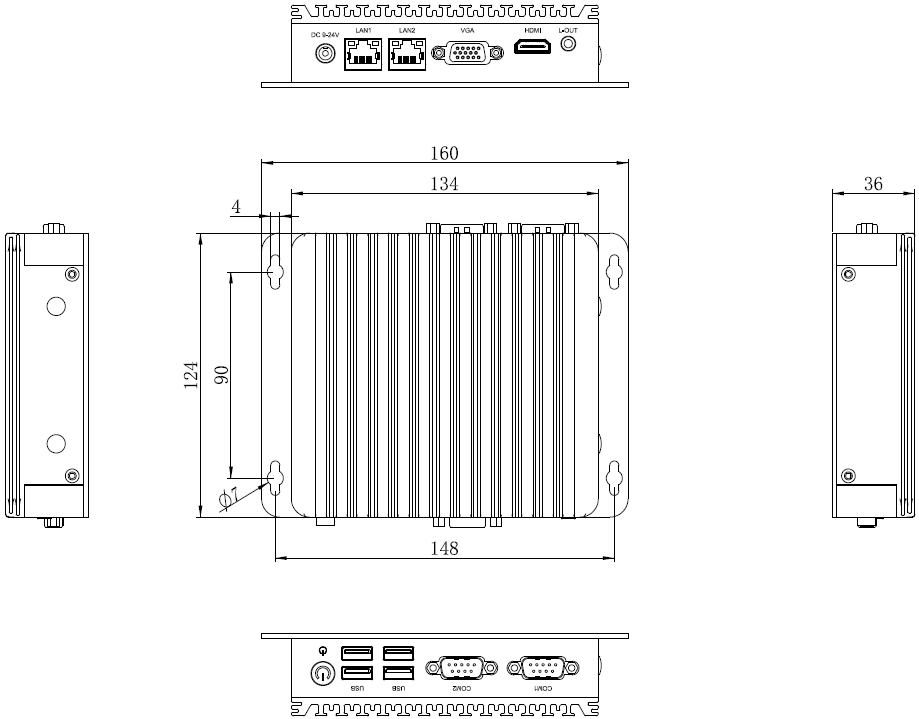 应用领域        工业控制等规格参数Specifications规格参数Specifications系列编号HT1508CPU型号Intel赛扬四核2.00GHz处理器，最大睿频2.42GHz，2MB缓存，10W 保证使用全新CPU内存板载DDR3L 1600MHz 4GB显卡集成Intel HD Graphics核心显卡网卡2个Intel i211-AT 10/100/1000M自适应千兆网卡存储1提供1个mSATA插槽（标准品支持全长卡）存储2提供1个7P+15P 2.5寸硬盘直装母座功能扩展提供1个MINI PCI-E插槽（标准品支持半长卡）,SIM卡座前面板I/O端口2个COM,3个USB 2.0,1个USB3.0, 1个电源开关后面板I/O端口1个DC9-24V电源输入接口,2个RJ45网口,1个VGA,1个HDMI, 1个Audio供电电源DC 9-24V输入工作温度-20℃ ～ +65℃工作湿度5% ～ 95% 相对湿度,无冷凝产品尺寸160*124*36mm整机重量0.6kg机箱颜色铁灰色机箱材质优质全铝合金支持操作系统Windows7,Windows8,Windows10,Linux等配件清单 Packing List配件清单 Packing List配件清单 Packing List名称数量规格适配器112V 3.33A电源线1国标订购信息  Ordering Information订购信息  Ordering Information订购信息  Ordering InformationHT1508赛扬J1900/4G+64G/2LAN/2 RS-232/1USB3/3USB2/1VGA/1HDMI/9-24V赛扬J1900/4G+64G/2LAN/2 RS-232/1USB3/3USB2/1VGA/1HDMI/9-24V